Task Cards: Odd or Even Numbers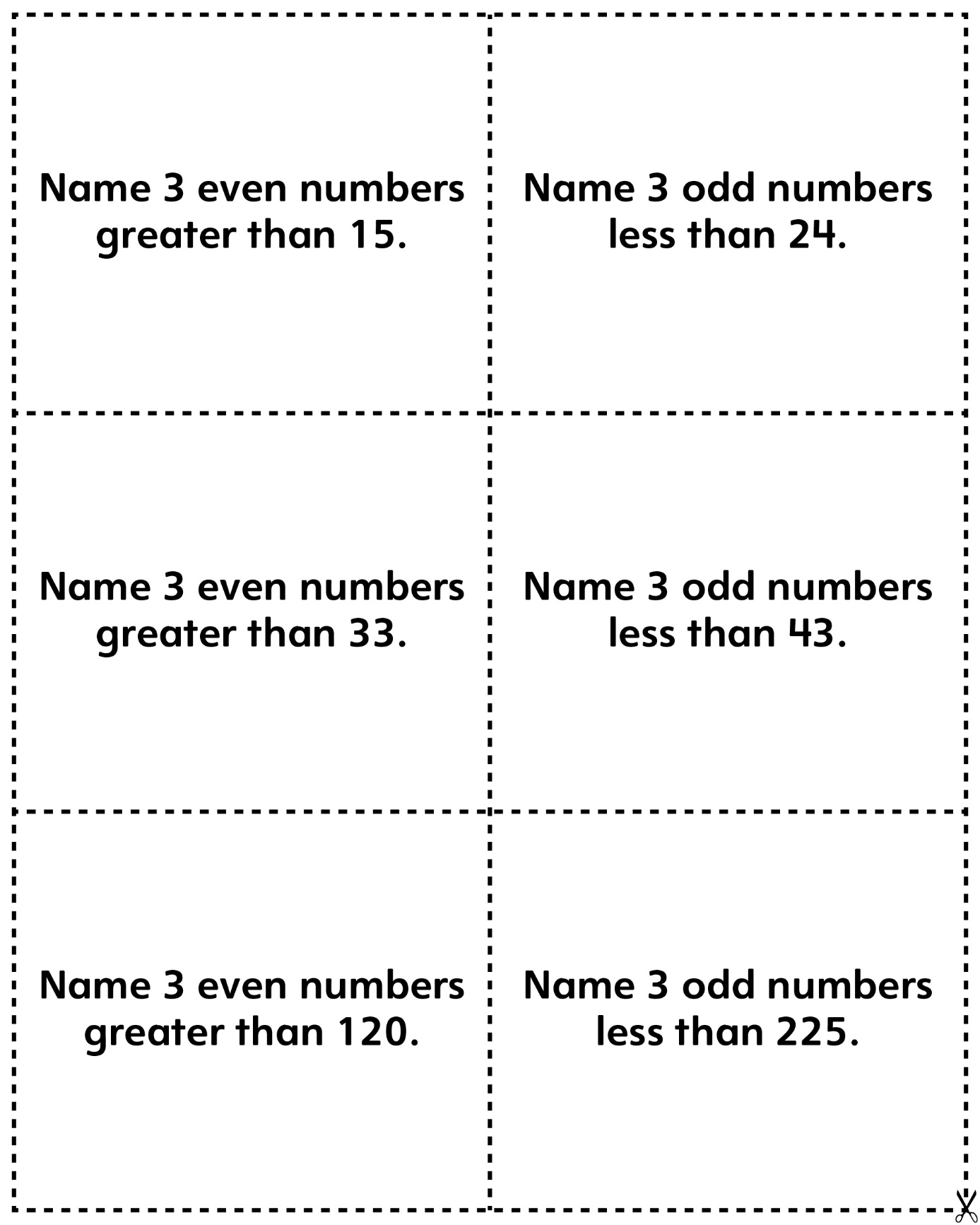 	Task Cards: Odd or Even Numbers(for Accommodations)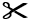 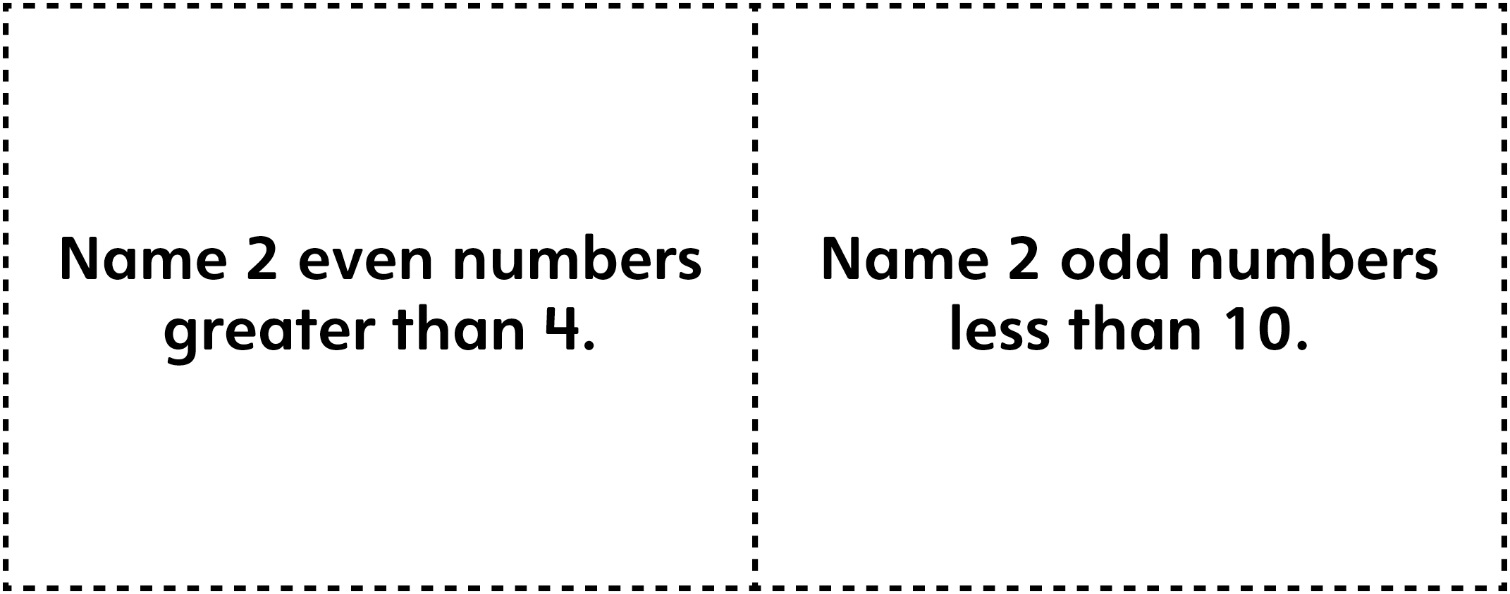 Task Cards: Odd or Even Numbers(Blank Cards)Task Cards: Comparing and Ordering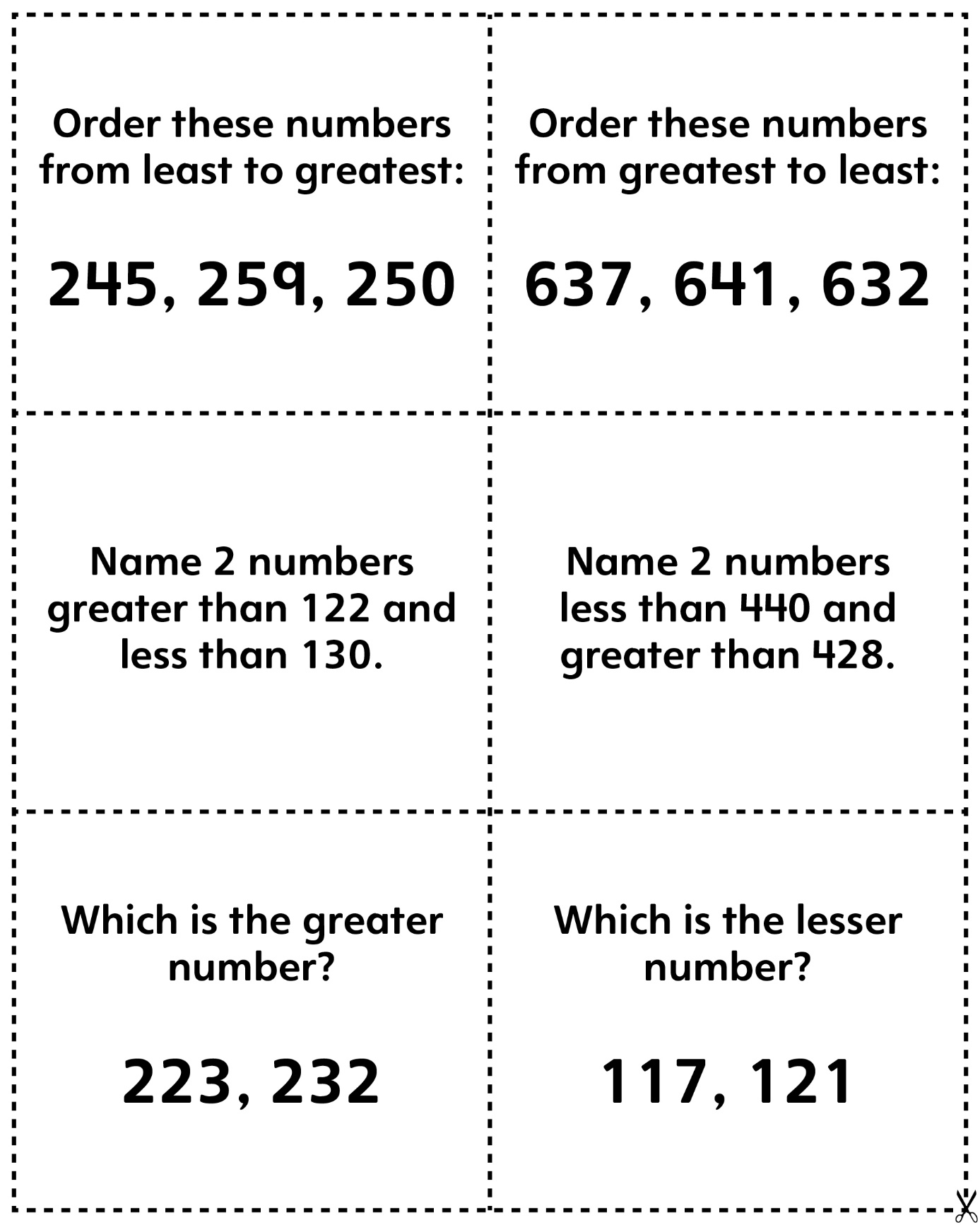 	Task Cards: Comparing and Ordering(for Accommodations)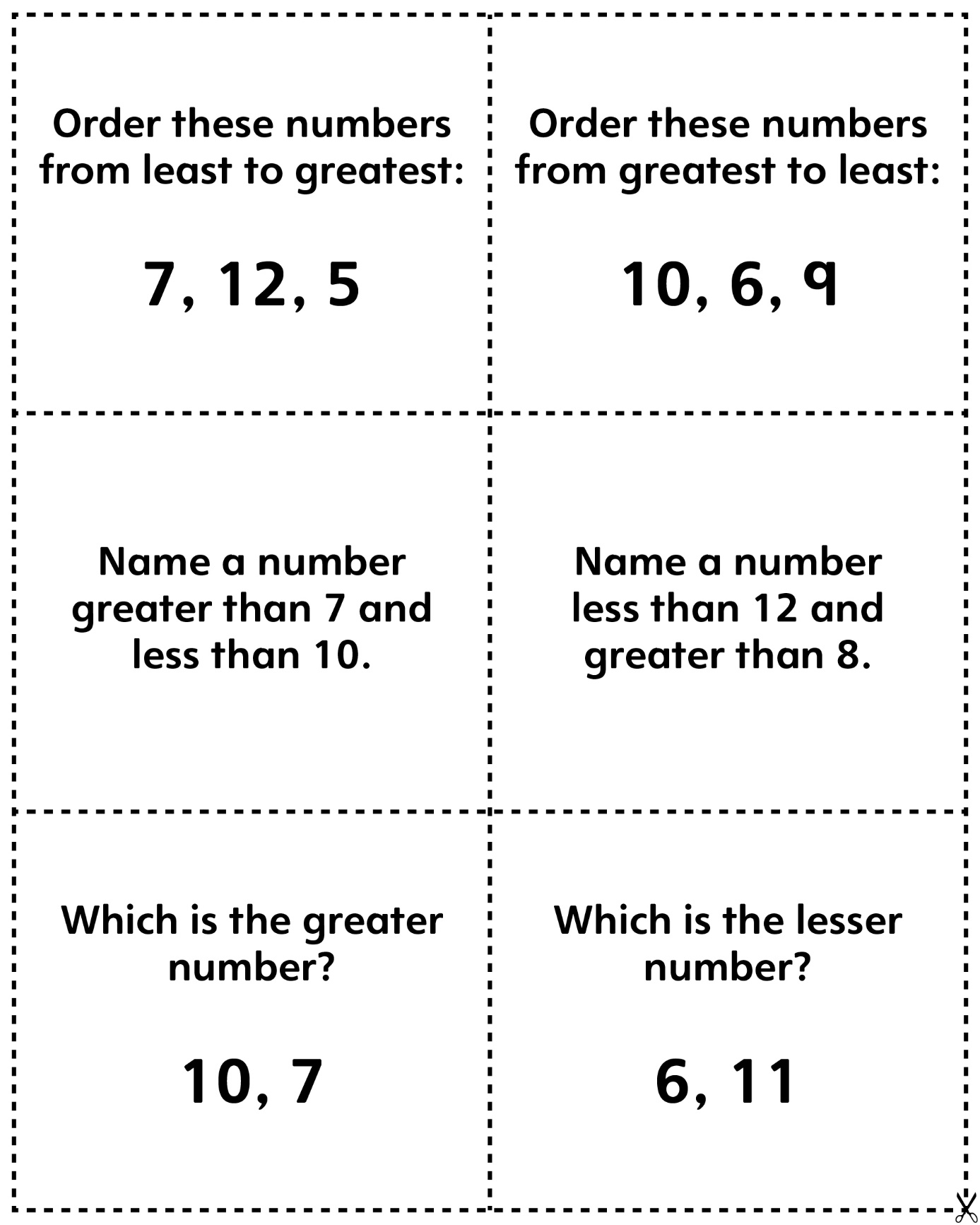 	Task Cards: Comparing and Ordering(Blank Cards)